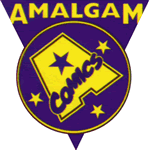 Issues:		24Date:		1996 - 1997Amalgam Comics was a publishing imprint shared by DC Comics and Marvel Comics, in which the two comic book publishers merged their characters into new ones (e.g., DC Comics' Batman and Marvel Comics' Wolverine became the Amalgam character Dark Claw). These characters first appeared in a series of twelve comic books which were published in 1996, between the third and fourth issues of the DC vs. Marvel mini-series. A second set of twelve comic books followed one year later.The 24 Amalgam comics have been reprinted in 4 collected editions:

Amalgam Age Of Comics (DC Comics collection, 1996)Amazon #1;Assassins #1;Doctor StrangeFate #1;JLX #1;Legends Of The Dark Claw #1;Super Soldier #1.Amalgam Age Of Comics (Marvel Comics collection, 1996)Bruce Wayne Agent Of S.H.I.E.L.D. #1;Bullets And Bracelets #1;Magneto And The Magnetic Men #1;Speed Demon #1;Spider-Boy #1;X-Patrol #1.
Return To Amalgam (DC Comics collection, 1997)Bat-Thing #1;Dark Claw Adventures #1;Generation Hex #1;JLX Unleashed #1;Lobo The Duck #1;Super-Soldier: Man Of War #1.Return To Amalgam (Marvel Comics collection, 1997)Challengers Of The Fantastic #1;Exciting X-Patrol #1;Iron Lantern #1;The Magnetic Men Featuring Magneto #1;Spider-Boy Team-Up #1;Thorion Of The New Asgods #1.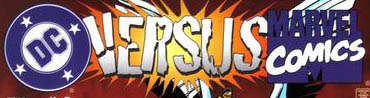 DC vs. Marvel Comics (issues #2-3 titled Marvel Comics vs. DC) was a comic book limited series crossover (4 issues) published by DC Comics and Marvel Comics (from April to May 1996) and has been collected in into a trade paperback titled:DC vs. Marvel Comics (collects the 4-issue limited series and Doctor Strangefate #1).